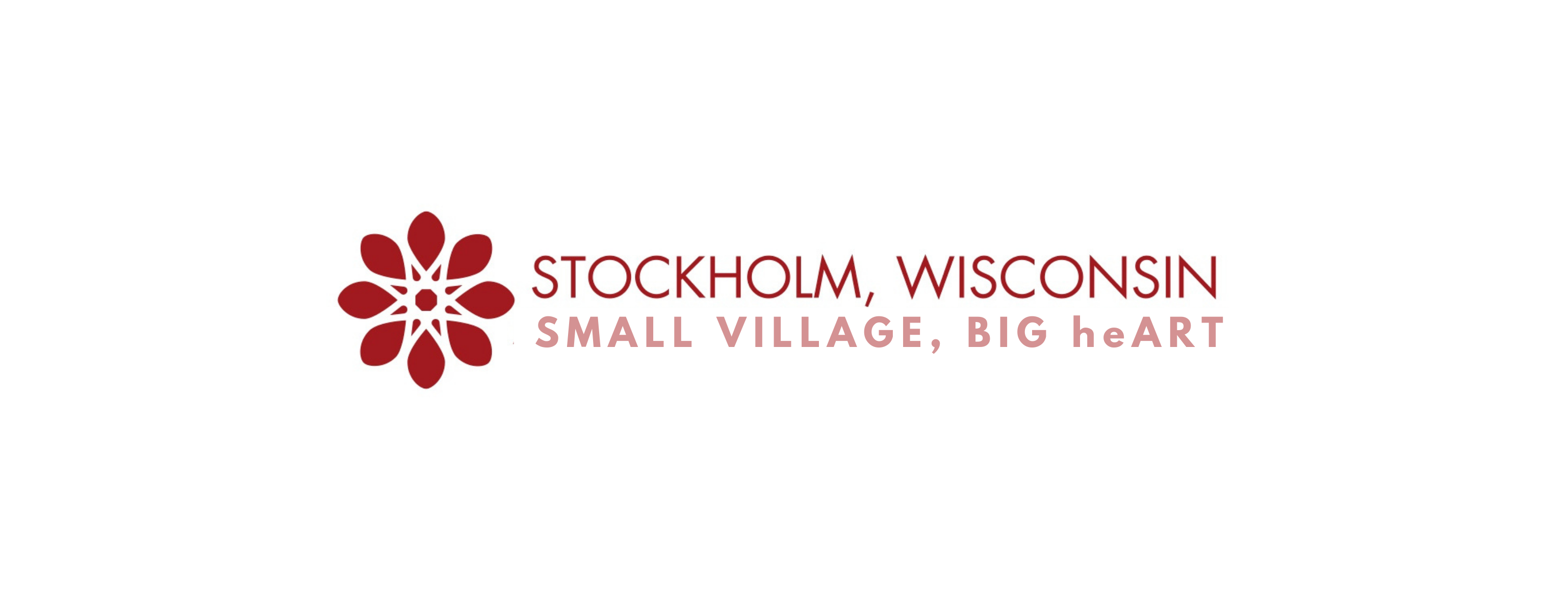 
STOCKHOLM AREA MERCHANTS ASSOCIATION 2022 
Membership Agreement 
(Application is TWO PAGES)________________________________________ (Name of Business) agrees to be a participating member of the Stockholm Area Merchants Association (SAMA) for 2022. Dues are as follows: $399 membership rate available to In Stockholm Business (voting member)  $299 membership rate available to Area Partners Business (voting member) $75 membership rate available to Artists and Home-Based businesses (non-voting member)$75 membership rate available to Non-profit organizations (non-voting member)$50 membership rate available to Community Supporters (non-voting member)
Membership/advertising payments are due in full January 15, 2022.I understand the 2022 business membership is contingent on paying the dues on or before the due date. Signed__________________________________________________   Date__________________________ We are eager to make the SAMA membership experience productive for all members. Please let one of the officers know if you have any questions or concerns with a phone call or email so we can address your questions in the most effective way possibleTHE FOLLOWING INFORMATION IS REQUIRED FOR INCLUSION IN THE TRAVELER AND WEBSITEPlease provide all information required below. All images to represent your business should be high resolution,in jpeg, pdf or png file formats and sent to maureen@thevirtualbee.com.  This ensures accurate and updated information on our website and The Traveler in a timely manner.
Business Name: __________________________________________________________________________ Phone Number: ___________________________________________________________________________  Address: _________________________________________________________________________________ Web Site: ________________________________________________________________________________Email 1: _________________________________________________________________________________ Email 2: _________________________________________________________________________________ Description of Business: ____________________________________________________________________Hours of Operation: ________________________________________________________________________Please help the marketing committee by submitting any events and the dates that you believe should appear in the 2022 Special Events brochure by January 1st, 2022. Marketing is also seeking additional new photography, high-resolution photos only. These photos should help tell the story about Stockholm and the surrounding area. Send images to maureen@thevirtualbee.com. The Marketing Committee reserves the right to make final photo selection and reproduce any photography provided by the members for SAMA purposes. Submission of photography implies your approval for SAMA use.Return this form along with your payment to:  (ONLINE PAYMENT option instructions on bottom of PAGE 2)
Stockholm Area Merchants Association, PO Box 620, Stockholm, WI 54769
Make checks payable to SAMA.  For the Stockholm Area Merchants Association to continue to succeed in promoting our village and region, it is crucial that we have help from members.  Please indicate the level of commitment to expect with your membership.  We encourage you to select at least one committee on which you are willing to serve. If you have additional ideas about what you would like to contribute, please let us know.☐ ATTEND MEETINGS REGULARLY in person or via Zoom (Feb, May, Aug and Nov)Each Member must designate a proxy for voting purposes if you cannot attend a meeting.Name of Proxy #1. ___________________________________________________________________________Name of Proxy #2. ___________________________________________________________________________☐ In the event my designated proxies cannot attend a meeting, I give my proxy to any officer.☐ SUBMIT HIGH QUALITY IMAGES of EXPERIENCES IN THE STOCKHOLM AREA when possible☐ VOLUNTEER FOR PROJECTS THROUGHOUT THE YEAR☐ CHAIR A COMMITTEE   ___Marketing/Events     ___Village Experience (VEC)     ___Operations/By-Laws☐ JOIN A COMMITTEE      ___Marketing/Events     ___Village Experience (VEC)     ___Operations/By-LawsMarketing/Events:  Help with planning and coordinating promotional campaigns and organizing eventsVillage Experience (VEC):  Beautification, safety & facilities in the village and The Blue Bike Project.   Operations/By-Laws:  Coordinate activities and services such as bookkeeping, contract personnel, day to day and help membership have a general understanding of the guidelines the organization follows and how to make changes ____________________________________________________________________________________________
* * * * * * * * * * * * * * * PLEASE INCLUDE PAYMENT WITH AGREEMENT or PAY ONLINE  * * * * * * * * * * * * * * *

ONLINE PAYMENT INSTRUCTIONS:
-Visit the SAMA website at www.stockholmwisconsin.com
-Click on ABOUT
-Click on SAMA MEMBERS ONLY
-Login with password: samamember
-Choose the appropriate membership package for 2022
-Add to cart and proceed to checkoutAny questions/issues with the online payment process; please contact Maureen Hoffman at 715-944-9777
Rev Oct 2021